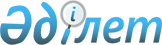 О внесении изменений и дополнений в постановление Правительства Республики Казахстан от 6 февраля 2006 года № 71
					
			Утративший силу
			
			
		
					Постановление Правительства Республики Казахстан от 4 октября 2008 года № 918. Утратило силу постановлением Правительства Республики Казахстан от 29 января 2010 года № 37

      Сноска. Утратило силу постановлением Правительства РК от 29.01.2010 N 37.      Правительство Республики Казахстан ПОСТАНОВЛЯЕТ: 



      1. Внести в постановление Правительства Республики Казахстан от 6 февраля 2006 года № 71 "Об утверждении Программы совершенствования государственной статистики Республики Казахстан на 2006 - 2008 годы" следующие изменения и дополнения: 



      в Программе совершенствования государственной статистики Республики Казахстан на 2006 - 2008 годы, утвержденной указанным постановлением: 



      в разделе 1. "Паспорт Программы": 



      в подразделе "Объемы и источники финансирования" слова "2008 год - 52, 4 млн. тенге" заменить словами "2008 год - 211,2 млн. тенге"; 



      в подразделе "Ожидаемые результаты от реализации Программы": 

      в абзаце седьмом цифру "6" заменить цифрой "5"; 

      в абзаце восьмом слово "три" заменить словом "два"; 



      в разделе 5. "Основные направления и механизмы реализации Программы": 

      в абзаце шестом слово "трех" заменить словом "двух"; 



      в параграфе 4. "Создание единой статистической информационной системы "Государственная статистика", отвечающей требованиям международных стандартов по сбору, обработке, хранению и распространению данных": 

      в абзаце четвертом цифру "6" заменить цифрой "5"; 



      в параграфе 5. "Переход от получения технической помощи к активному международному сотрудничеству в соответствии с Основополагающими принципами официальной статистики ООН": 

      в абзаце третьем слово "трех" заменить словом "двух"; 

      слова "и статистики туризма" исключить; 



      в разделе 6. "Необходимые ресурсы и источники их финансирования": 

      в абзаце втором слова "в 2008 году - 52,4 млн. тенге" заменить словами "в 2008 году - 211,2 млн. тенге"; 



      в разделе 7. "Ожидаемые результаты от реализации Программы": 

      в абзаце девятом цифру "6" заменить цифрой "5"; 

      в абзаце десятом слово "трех" заменить словом "двух"; 



      в разделе 8. "План мероприятий по реализации Программы совершенствования государственной статистики Республики Казахстан на 2006-2008 годы", утвержденный указанным постановлением: 



      в графе 5 строки, порядковый номер 2 слова "3 квартал 2008 года" заменить словами "4 квартал 2008 года"; 



      в строке, порядковый номер 4: 

      графу 2 изложить в следующей редакции: 

      "Пересмотреть национальные классификации КПВЭД в связи с утверждением в 2007 году новых версий международных классификаций СРА"; 



      в графе 5 слова "1 квартал" заменить словами "4 квартал"; 



      в строке, порядковый номер 6: 

      в графе 5 слова "4 квартал 2008 года" исключить; 

      в графе 6 цифры "2,8" исключить; 



      в строке, порядковый номер 7: 

      в графе 5 слова "4 квартал 2008 года" исключить; 

      в графе 6 цифры "2,7" исключить; 



      в строке, порядковый номер 9: 

      в графе 5 слова "4 квартал 2008 года" исключить; 

      в графе 6 цифры "2,7" исключить; 

      в графе 6 строки, порядковый номер 10 цифры "2,7" заменить цифрами "2,3"; 



      в строке, порядковый номер 11: 

      в графе 5 слова "4 квартал 2008 года" исключить; 

      в графе 6 цифры "2,7" исключить; 



      в строке, порядковый номер 16: 

      в графе 5 слова "4 квартал 2008 года" исключить; 

      в графе 6 цифры "2,7" исключить; 



      строки, порядковые номера 17 и 20, исключить; 



      в строке, порядковый номер 21: 

      в графе 5 слова "4 квартал 2008 года" исключить; 

      в графе 6 цифры "2,7" исключить; 



      дополнить строками, порядковые номера 21-1, 21-2, 21-3, 21-4, 21-5, 21-6, 21-7, 21-8, 21-9, 21-10, 21-11, 21-12, 21-13, 21-14, следующего содержания: 

      строку, порядковый номер 25, исключить; 



      в строке, порядковый номер 27: 

      в графе 5 слова "20 февраля 2009 года" исключить; 

      в графе 6 цифры "3,0" исключить; 



      в строке, порядковый номер 31: 

      в графе 5 слова "20 февраля 2009 года" исключить; 

      в графе 6 цифры "3,0" исключить; 

      в графе 6 строки, порядковый номер 33 цифры "9,0" заменить цифрами "14,8"; 



      раздел 4 "Создание единой статистической информационной системы "Государственная статистика", отвечающей требованиям международных стандартов по сбору, обработке, хранению и распространению данных" изложить в следующей редакции: "                                                                 "; 



      строку, порядковый номер 41, исключить; 



      в графе 6 строки, порядковый номер 42 цифры "0,2" заменить цифрами "2,1"; 



      в графе 6 строки, порядковый номер 42.1 цифры "0,2" заменить цифрами "1,05"; 



      в графе 6 строки, порядковый номер 42.2 цифры "0,15" заменить цифрами "1,05"; 



      строку, порядковый номер 42.3 исключить; 



      в строке, порядковый номер 43: 

      в графе 5 слова "20 февраля 2009 года" исключить; 

      в графе 6 цифры "3,8" исключить; 



      в строке, порядковый номер 43.1: 

      в графе 5 слова "20 февраля 2009 года" исключить; 

      в графе 6 цифры "3,6" исключить; 



      в строке, порядковый номер 43.2: 

      в графе 5 слова "20 февраля 2009 года" исключить; 

      в графе 6 цифры "0,2" исключить; 



      в строке "Всего:" цифры "157,2; 119,5" заменить цифрами "316,0; 71,7"; 



      в строке "2008": 

      цифры "52,4" заменить цифрами "211,2"; 

      слова "47,8 (300,0 тыс. ЕВРО)" исключить. 



      2. Настоящее постановление вводится в действие со дня подписания.        Премьер-Министр 

      Республики Казахстан                       К. Масимов 
					© 2012. РГП на ПХВ «Институт законодательства и правовой информации Республики Казахстан» Министерства юстиции Республики Казахстан
				1 2 3 4 5 6 7 21-1 Перевод 

статистических 

классификаций Приказ 

АС АС 4 квартал 

2008 года 2,4 Республи- 

канский 

бюджет 21-2 Разработать 

научные подходы 

к определению 

переменных 

затрат на содер- 

жание рабочей 

силы Научный 

отчет 

на сайте 

АС АС 4 квартал 

2008 года 2,3 Республи- 

канский 

бюджет 21-3 Разработать 

системы метадан- 

ных для единой 

информационной 

статистической 

системы Научный 

отчет на 

сайте АС АС 4 квартал 

2008 года 3,5 Республи- 

канский 

бюджет 21-4 Осуществить 

научно-исследо- 

вательские 

работы в сфере 

макроэкономичес- 

кой статистики Научный 

отчет на 

сайте АС АС 4 квартал 

2008 года 4,7 Республи- 

канский 

бюджет 21-5 Разработать 

научные основы 

обследования цен 

экспортно- 

импортных поста- 

вок по фактам 

совершаемых 

сделок в соот- 

ветствии с миро- 

вой практикой Научный 

отчет на 

сайте АС АС 4 квартал 2008 года 2,0 Республи- 

канский 

бюджет 21-6 Провести иссле- 

дование в облас- 

ти оценки пара- 

метров инфляции: 

импортная 

составляющая 

инфляционных 

процессов, по- 

строение моделей 

для ее оценки и 

формирование 

научных методов 

определения ее 

вклада (влияния) 

на инфляцию Научный 

отчет на 

сайте АС АС 4 квартал 

2008 года 2,0 Республи- 

канский 

бюджет 21-7 Подготовить 

научно-методи- 

ческие подходы к 

измерению неза- 

конной деятель- 

ности в 

Казахстане Научный 

отчет на 

сайте АС АС 4 квартал 2008 года 2,0 Республи- 

канский 

бюджет 21-8 Разработать 

научно-методо- 

логические под- 

ходы и создать 

индикатор для 

оценки текущего 

развития 

экономики Научный 

отчет на 

сайте АС АС 4 квартал 

2008 года 2,4 Республи- 

канский 

бюджет 21-9 Разработать 

подходы к моде- 

лированию данных 

о домашних 

хозяйствах. 

Построение карт 

бедности населе- 

ния на регио- 

нальном (район- 

ном) уровне Научный 

отчет 

на сайте 

АС АС 4 квартал 

2008 года 3,7 Республи- 

канский 

бюджет 21-10 Провести научные 

исследования в 

области микро- 

экономической 

статистики, 

разработка на- 

учной базы для 

учета и анализа 

деятельности 

предприятий 

различных отра- 

слей в рамках 

программ разви- 

тия отечествен- 

ных компаний Научный 

отчет на 

сайте АС АС 4 квартал 

2008 года 3,8 Республи- 

канский бюджет 21-11 Разработать 

научную базу для 

развития инфор- 

мационных ресур- 

сов по малому 

предприниматель- 

ству Научный 

отчет на 

сайте АС АС 4 квартал 

2008 года 2,0 Республи- 

канский 

бюджет 21-12 Разработать 

научно-обосно- 

ванные подходы 

к построению 

индекса стои- 

мости жизни Научный 

отчет на 

сайте АС АС 4 квартал 

2008 года 3,5 Республи- 

канский 

бюджет 21-13 Формировать 

научные основы 

статистики 

информационного 

общества Научный отчет на сайте АС АС 4 квартал 2008 года 3,1 Республи- 

канский 

бюджет 21-14 Разработать 

научно-обосно- 

ванные подходы 

к оценке стои- 

мости матери- 

альных и нема- 

териальных 

непроизведенных 

активов Научный 

отчет на 

сайте АС АС 4 квартал 

2008 года 3,9 Республи- 

канский 

бюджет 1 2 3 4 5 6 7 34 Разработать и 

внедрить информа- 

ционную подсисте- 

му «Электронная 

статистическая 

отчетность» Приказ 

АС АС, 

АИС 4 квартал 

2008 года 28,6 Республи- 

канский 

бюджет 35 Разработать и 

внедрить информа- 

ционную подсисте- 

му «Классификации 

и стандарты» Приказ 

АС АС, 

АИС 4 квартал 

2008 года 20,0 Республи- 

канский 

бюджет 36 Разработать и 

внедрить информа- 

ционную подсисте- 

му «Хранилище 

первичной статис- 

тической информа- 

ции» Приказ 

АС АС, 

АИС 4 квартал 

2008 года 45,5 Республи- 

канский 

бюджет 38 Разработать и 

внедрить информа- 

ционную подсисте- 

му «Регистр для 

социальной стати- 

стики» Приказ 

АС АС, 

АИС 4 квартал 

2008 года 17,5 Республи- 

канский 

бюджет 39 Разработать и 

внедрить информа- 

ционную подсис- 

тему распростра- 

нения статисти- 

ческой и аналити- 

ческой информации 

АС и его террито- 

риальных подраз- 

делений через 

единый Интернет- 

портал Приказ 

АС АС, 

АИС 4 квартал 

2008 года 36,1 Республи- 

канский 

бюджет 